Azione Cattolica dei Ragazzi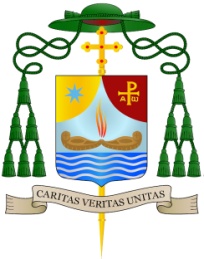 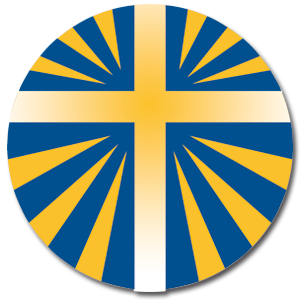 Diocesi di Oppido M. - PalmiScheda di partecipazione al concorso "Cosa vedi dalla porta della fede?"		     Parrocchia				                          CittàAssociazioneDescrizione elaboratoSpiegazione del percorso che ha portato i ragazzi a confrontarsi sulla Fede e a realizzare l'elaboratoResponsabile parrocchiale ACR